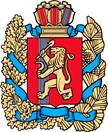 АДМИНИСТРАЦИЯ КУЛАКОВСКОГО СЕЛЬСОВЕТАМОТЫГИНСКОГО РАЙОНАКРАСНОЯРСКОГО КРАЯПОСТАНОВЛЕНИЕ«11» августа 2016г.                         п. Кулаково                                         № 98-пгОб утверждении схемы расположения земельного участка на кадастровом плане территории В соответствии со статьями 11.3, 11.10 Земельного кодекса Российской Федерации, руководствуясь Федеральным законом от 24.07.2007 № 221-ФЗ «О государственном кадастре недвижимости», рассмотрев заявление     Потехиной С.А. ПОСТАНОВЛЯЮ:             1.  Утвердить схему расположения земельного участка на кадастровом плане территории (далее – схема КПТ) (прилагается) и предварительно согласовать предоставление без проведения торгов Потехиной Светлане Алексеевне (место жительство: 663413, Красноярский край, Мотыгинский район, п. Кулаково, ул. Комсомольская, д. 17, кв. 2, паспорт серия 0408 № 584199 выдан Территориальным пунктом УФМС России по Красноярскому краю в Мотыгинском районе, 10.07.2008г.) земельный участок из категории земель населенных пунктов, разрешенное использование: приусадебный участок личного подсобного хозяйства, общей площадью 1477 кв. м. расположенного по адресу: Красноярский край, Мотыгинский район, п. Кулаково, ул. Комсомольская, д. 17, кв. 2, является блокированной застройкой. Земельный участок расположен в территориальной зоне Ж.2. Настоящее постановление является основанием для внесения изменений в государственный кадастр недвижимости.3.	Контроль исполнения настоящего постановления оставляю за собой.4.	Постановление вступает в силу со дня подписания.Глава Кулаковского сельсовета Мотыгинского района Красноярского края                                                                       Т.А. ВолковаУТВЕРЖДЕНАПостановлениеот 11.08.2016  № 98Администрация Кулаковского сельсоветаСХЕМАрасположения земельного участка или земельных участков на кадастровом плане территорииУсловный номер земельного участка  -Условный номер земельного участка  -Условный номер земельного участка  -Условный номер земельного участка  -Площадь земельного участка  1477 м²Площадь земельного участка  1477 м²Площадь земельного участка  1477 м²Площадь земельного участка  1477 м²Обозначение характерных точек границОбозначение характерных точек границКоординаты, мКоординаты, мОбозначение характерных точек границОбозначение характерных точек границXY11231186403715094822864021150997н1н1864007151028н2н2864003151040н3н3863991151035н4н4863991151036н5н5863987151035н6н686399615101333864003150988448640081509875586401615098166864020150965778640171509648886402515094311864037150948Система координат: СК кадастрового округа, зона 4 (МСК 167)Система координат: СК кадастрового округа, зона 4 (МСК 167)Система координат: СК кадастрового округа, зона 4 (МСК 167)Система координат: СК кадастрового округа, зона 4 (МСК 167)Квартал: 24:26:0201004Квартал: 24:26:0201004Квартал: 24:26:0201004Квартал: 24:26:0201004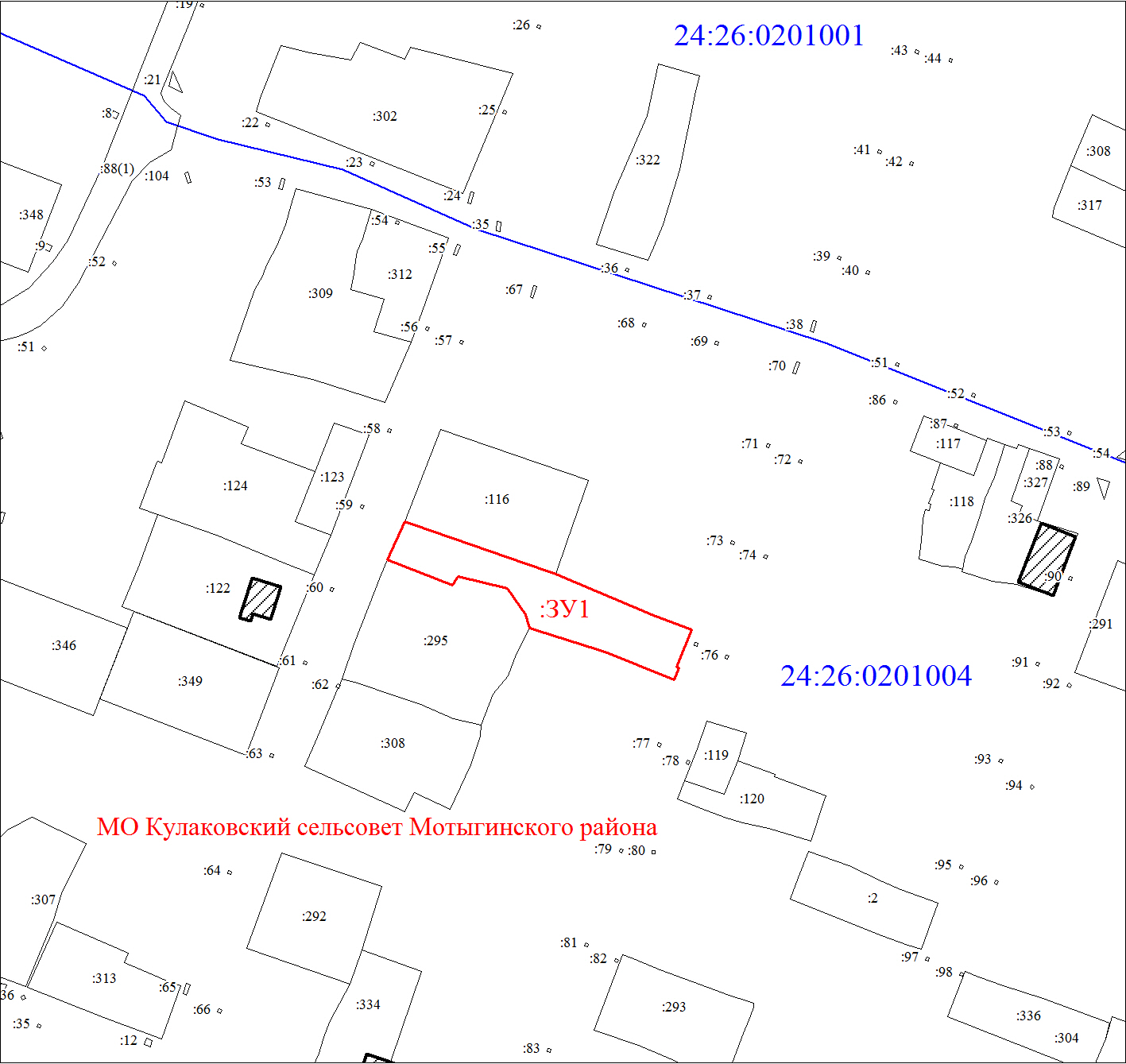 Масштаб 1:2000Масштаб 1:2000Масштаб 1:2000Масштаб 1:2000Условные обозначения:Условные обозначения:Условные обозначения:Условные обозначения: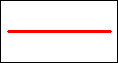 Границы земельных участков, установленные (уточненные) при проведении кадастровых работ, отражающиеся в масштабеГраницы земельных участков, установленные (уточненные) при проведении кадастровых работ, отражающиеся в масштабеГраницы земельных участков, установленные (уточненные) при проведении кадастровых работ, отражающиеся в масштабе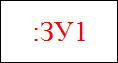 Надписи вновь образованного земельного участкаНадписи вновь образованного земельного участкаНадписи вновь образованного земельного участка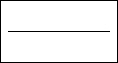 Границы земельных участков, установленные в соответствии федеральным законодательством, включенные в ГКН, отражающиеся в масштабеГраницы земельных участков, установленные в соответствии федеральным законодательством, включенные в ГКН, отражающиеся в масштабеГраницы земельных участков, установленные в соответствии федеральным законодательством, включенные в ГКН, отражающиеся в масштабе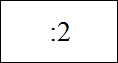 Надписи кадастрового номера земельного участкаНадписи кадастрового номера земельного участкаНадписи кадастрового номера земельного участка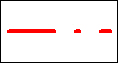 Граница территориальной зоныГраница территориальной зоныГраница территориальной зоны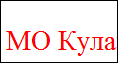 Обозначение границы территориальной зоныОбозначение границы территориальной зоныОбозначение границы территориальной зоны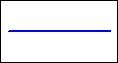 Граница кадастрового кварталаГраница кадастрового кварталаГраница кадастрового квартала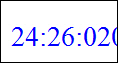 Обозначение кадастрового кварталаОбозначение кадастрового кварталаОбозначение кадастрового квартала